Контрольно-измерительные материалыдля проведения промежуточной аттестациипо предмету МАТЕМАТИКА за курс 6 классаРаспределение заданий по проверяемым умениям и способам действия:Итоговая контрольная работа по математике в 6 классеВариант 1Инструкция по выполнению работы            На выполнение работы по математике даётся 45 минут. Работа содержит 9 заданий.            В заданиях, после которых есть поле со словом «Ответ», запишите ответ в указанном месте.            В заданиях, после которых есть поле со словами «Решение» и «Ответ», запишите решение и ответ в указанном месте.            Если Вы хотите изменить ответ, зачеркните его и запишите рядом новый.            При выполнении работы нельзя пользоваться учебниками, рабочими тетрадями, справочниками, калькулятором.            При необходимости можно пользоваться черновиком. Записи в черновике проверяться и оцениваться не будут.             Советуем выполнять задания в том порядке, в котором они даны. Для экономии времени   пропускайте   задание, которое   не   удаётся   выполнить   сразу, и переходите    к следующему. Постарайтесь выполнить как можно больше заданий.Желаем успеха!           Вычислите               Найдите неизвестный член пропорции             В математические кружки города ходят школьники 5–8 классов. Распределение участников             математических кружков представлено в круговой диаграмме.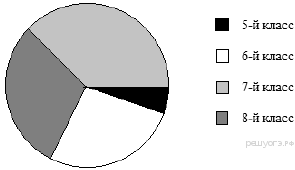       Какое утверждение относительно участников кружков верно, если всего их посещают       354 школьника?      1) в кружки не ходят пятиклассники      2) восьмиклассников ходит больше, чем семиклассников      3) больше половины участников кружков учатся не в седьмом классе      4) шестиклассников меньше 88 человек            Найдите значение выражения  при             На координатной прямой отмечены точки А, В и С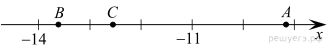                           Установите соответствие между точками и их координатами.              В таблице для каждой точки укажите номер соответствующей координаты                Ответ:             Вычислите                                                          Постройте треугольник АВС, если            Коньки стоили 4500 рублей. Сначала цену снизили на 20%, а потом эту сниженную цену          повысили на 20 %. Сколько стали стоить коньки после повышения цены?                    Решите уравнение Итоговая контрольная работа по математике в 6 классеВариант 2Инструкция по выполнению работы            На выполнение работы по математике даётся 45 минут. Работа содержит 9 заданий.            В заданиях, после которых есть поле со словом «Ответ», запишите ответ в указанном месте.            В заданиях, после которых есть поле со словами «Решение» и «Ответ», запишите решение и ответ в указанном месте.            Если Вы хотите изменить ответ, зачеркните его и запишите рядом новый.            При выполнении работы нельзя пользоваться учебниками, рабочими тетрадями, справочниками, калькулятором.            При необходимости можно пользоваться черновиком. Записи в черновике проверяться и оцениваться не будут.             Советуем выполнять задания в том порядке, в котором они даны. Для экономии времени   пропускайте   задание, которое   не   удаётся   выполнить   сразу, и переходите    к следующему. Постарайтесь выполнить как можно больше заданий.Желаем успеха!           Вычислите               Найдите неизвестный член пропорции            На диаграмме представлено распределение количества пользователей некоторой социальной             сети по странам мира. Всего в этой социальной сети 12 миллионов пользователей.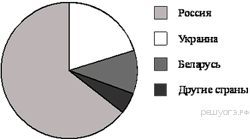          Какое из следующих утверждений неверно?         1) Пользователей из Украины больше, чем пользователей из Казахстана.         2) Пользователей из России вдвое больше, чем пользователей из Украины.         3) Примерно треть пользователей — не из России.         4) Пользователей из Украины и Беларуси более 3 млн человек.            Найдите значение выражения  при             На координатной прямой отмечены точки А, В и С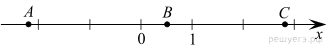                           Установите соответствие между точками и их координатами.              В таблице для каждой точки укажите номер соответствующей координаты                Ответ:             Вычислите     +                                                    Постройте треугольник АВС, если           Лыжи стоили 17500 рублей. Сначала цену снизили на 10%, а потом эту сниженную цену          повысили на 10 %. Сколько стали стоить лыжи после повышения цены?                    Решите уравнение Система оценивания (самооценки) выполнения отдельных заданий и работы в целомПравильное решение каждого из заданий 1-4,7 оценивается 1 баллом. Задание считается выполненным верно, если ученик дал верный ответ: записал правильное число, правильную величину. Выполнение заданий 5,6,8 оценивается от 0 до 2 баллов. Выполнение задания 9 оценивается от 0 до 3 баллов. Максимальный первичный балл – 14.Рекомендации по переводу первичных баллов в отметки по пятибалльной шкалеОтветы и критерии оцениванияРешения и указания к оцениваниюБлок
 содержанияПроверяемое умение и способы действияКоличество заданийНомера заданийУровень сложностиТип заданияКЭСМаксимальный балл за каждое заданиеЧисла  и вычисленияОперировать понятиям целое число; владеть навыками выполнения арифметических действий с целыми числами51базовыйНеобходимо записать только ответ1.3.41Числа  и вычисленияОперировать понятием пропорция, основное свойство пропорции, неизвестный член пропорции52базовыйНеобходимо записать только ответ1.5.61Числа  и вычисленияОперировать понятием модуль числа; владеть навыками выполнения арифметических действий с рациональными числами54базовыйНеобходимо записать только ответ1.3.22.1.11Числа  и вычисленияСравнивать рациональные числа / упорядочивать числа, записанные в виде обыкновенных дробей, десятичных дробей55базовыйНеобходимо записать только ответ6.1.12Числа  и вычисленияИспользовать свойства чисел и правила действий с рациональными числами при выполнении вычислений / выполнять вычисления, в том числе с использованием приемов рациональных вычислений56базовыйНеобходимо записать решение и  ответ1.3.42Геометрические фигурыОперировать на базовом уровне понятиями: фигура, точка, отрезок, треугольник; изображать изучаемые фигуры с помощью линейки 17базовыйНеобходимо сделать чертеж6.2.11Текстовые задачиРешать задачи на покупки, находить процент от числа, число по проценту от него, находить процентное отношение двух чисел, находить процентное снижение или процентное повышение величины18повышенныйНеобходимо записать решение и  ответ1.5.43.3.12Статистика и теория вероятностейОперировать понятием круговые диаграммы, извлекать информацию, представленную на диаграммах13базовыйНеобходимо записать только ответ8.1.11Уравнения и неравенстваОперировать понятиями: равенство, числовое равенство, уравнение, корень уравнения, решение уравнения19повышенныйНеобходимо записать решение и  ответ3.1.13.1.23ТОЧКИТОЧКИКООРДИНАТЫАВСABCТОЧКИТОЧКИКООРДИНАТЫАВСABCОтметка по пятибалльной шкале«2»«3»«4»«5»Первичные баллы0 – 67 – 910 – 1213 – 14Номер заданияПравильный ответПравильный ответНомер заданияВариант 1Вариант 2115020423324- 10,3- 6,455125146- 48432017325991- 7Указания к оцениваниюБаллыКоординаты всех точек определены верно2Не учтено положение ровно одной точки относительно середины отрезка1Решение не соответствует ни одному из критериев, перечисленных выше0Максимальный балл2Решение и указания к оцениваниюРешение и указания к оцениваниюБаллыРешение:Решение:Выполнены все вычисления, получен верный ответВыполнены все вычисления, получен верный ответ2Ровно одно действие выполнено неверноРовно одно действие выполнено неверно1Решение не соответствует ни одному из критериев, перечисленных вышеРешение не соответствует ни одному из критериев, перечисленных выше0Максимальный баллМаксимальный балл2Решение и указания к оцениваниюРешение и указания к оцениваниюБаллыРешение:Допускается другой правильный порядок действийРешение:Допускается другой правильный порядок действийВыполнены все вычисления, получен верный ответВыполнены все вычисления, получен верный ответ2Ровно одно действие выполнено неверноРовно одно действие выполнено неверно1Решение не соответствует ни одному из критериев, перечисленных вышеРешение не соответствует ни одному из критериев, перечисленных выше0Максимальный баллМаксимальный балл2Решение и указания к оцениваниюРешение и указания к оцениваниюБаллыРешение:Решение:Выполнены все вычисления и преобразования, получен верный ответВыполнены все вычисления и преобразования, получен верный ответ3Преобразования выполнены верно, но допущена вычислительная ошибкаПреобразования выполнены верно, но допущена вычислительная ошибка2При неверном раскрытии скобок все дальнейшие преобразования и вычисления выполнены верноПри неверном раскрытии скобок все дальнейшие преобразования и вычисления выполнены верно1Решение не соответствует ни одному из критериев, перечисленных вышеРешение не соответствует ни одному из критериев, перечисленных выше0Максимальный баллМаксимальный балл3